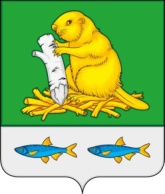 СОВЕТ НАРОДНЫХ ДЕПУТАТОВДЬЯЧЕНКОВСКОГО  СЕЛЬСКОГО  ПОСЕЛЕНИЯБОГУЧАРСКОГО МУНИЦИПАЛЬНОГО  РАЙОНАВОРОНЕЖСКОЙ  ОБЛАСТИРЕШЕНИЕот «28» декабря 2022 г. № 153                                               с. ДьяченковоО реестре муниципального имущества Дьяченковского сельского поселенияБогучарского муниципального районаВ соответствии с Федеральным законом от 06.10.2003 г. №131-ФЗ «Об общих принципах организации местного самоуправления в Российской Федерации», Гражданским кодексом Российской Федерации, Приказом Минэкономразвития РФ от 30.08.2011 г. №424 "Об утверждении Порядка ведения органами местного самоуправления реестров муниципального имущества» Совет народных депутатов Дьяченковского сельского поселения   решил:	1. Утвердить Реестр муниципального недвижимого имущества Дьяченковского сельского поселения Богучарского муниципального района согласно приложению 1.2. Утвердить Реестр муниципального движимого имущества Дьяченковского сельского поселения Богучарского муниципального района согласно приложению 2.2.1. Утвердить, что объектами учета в реестре муниципального имущества Дьяченковского сельского поселения является находящееся в муниципальной собственности движимое имущество, стоимость которого   превышает сорок тысяч рублей.	3.  Утвердить Реестр муниципальных унитарных предприятий, муниципальных учреждений, хозяйственных обществ, товариществ, акции, доли (вклады) в уставном (складочном) капитале которых принадлежат муниципальным образованиям, иных юридических лиц, в которых муниципальное образование является учредителем (участником), согласно приложению 3.	4. Считать утратившим силу решение Совета народных депутатов Дьяченковского сельского поселения Богучарского муниципального района от 28.12.2021 г. № 84 «О реестре муниципального имущества Дьяченковского сельского поселения Богучарского муниципального района».	5. Контроль за выполнением данного решения возложить на главу Дьяченковского сельского поселения В.И. Сыкалова.       Глава Дьяченковского сельского поселения                                   В.И. СыкаловПриложение 1 к решению Совета народных депутатовДьяченковского  сельского поселения  Богучарского муниципального района от 28.12.2022 г.  №153 Реестр муниципального недвижимого имущества  Дьяченковского сельского поселения Богучарского  муниципального районаПриложение 2 к решению Совета народных депутатовДьяченковского  сельского поселения  Богучарского муниципального района от  28.12.2022 г. №153Реестр муниципального движимого имущества Дьяченковского  сельского поселения Богучарского муниципального районаПриложение 3 к решению Совета народных депутатовДьяченковского  сельского поселения  Богучарского муниципального района от 28.12.2022 г.   №153Реестр  муниципальных унитарных предприятий, муниципальных учреждений, хозяйственных обществ, товариществ, акции, доли (вклады) в уставном (складочном) капитале которых принадлежат муниципальным образованиям, иных юридических лиц, в которых муниципальное образование является учредителем (участником)№ п/пНаименование недвижимого имуществаАдрес (местоположение) недвижимого имуществаКадастровый номер муниципального недвижимого имуществаПлощадь, протяженность и (или) иные параметры, характеризующие физические свойства недвижимого имуществаСведения о балансовой стоимости недвижимого имущества и начисленной амортизации (износе)Сведения о кадастровой стоимости недвижимого имуществаДаты возникновения и прекращения права муниципальной собственности на недвижимое имуществоРеквизиты документов - оснований возникновения (прекращения) права муниципальной собственности на недвижимое имуществоСведения о правообладателе муниципального недвижимого имуществаСведения об установленных в отношении муниципального недвижимого имущества ограничениях (обременениях) с указанием основания и даты их возникновения и прекращения1Здание администрациис. Дьяченково ул. Школьная, 3336:03:0200014:146147.5725785,0/ 725785,0100%износ1422164,01971г.-Дьяченковское сельское поселение Богучарского муниципального района Воронежской областинет2Здание библиотекис. Дьяченково ул. Ленинская, 147анет48444819,0 /444819,0100%износ  -1937г.-Дьяченковское сельское поселение Богучарского муниципального района Воронежской областинет3Сарай с. Дьяченково ул. Школьная,33нет6025400,0/ 25400,0100%износ  -1971г.-Дьяченковское сельское поселение Богучарского муниципального района Воронежской областинет4Здание жилого домас. Дьяченково ул. Кирова, 61анет15018446 ,0/18446,0100%износ  -1959г.-Дьяченковское сельское поселение Богучарского муниципального района Воронежской областинет5Сети наружного освещенияс. Полтавка нет3200м610131,00/395774,20  65%износ-2012г.-Дьяченковское сельское поселение Богучарского муниципального района Воронежской областинет6Сети наружного освещенияс. Абросимово нет1100м148884,0 97095,4365%износ-2012г.-Дьяченковское сельское поселение Богучарского муниципального района Воронежской областинет7Земельный участокдля размещения объектов культуры (военно-мемориальный объект)с. Абросимово ул. Донская 46в36:03:0300005:4663 кв.м16088,00 /016088,0015.02.2016гВыписка из ЕГРПДьяченковское сельское поселение Богучарского муниципального района Воронежской областинет8Земельный участокдля размещения объектов культуры (военно-мемориальный объект)с.Красногоровка ул.Западная , 11а36:03:0400005:5470 кв.м16088,00 /016088,0017.02.2016гВыписка из ЕГРПДьяченковское сельское поселение Богучарского муниципального района Воронежской областинет9Земельный участокдля размещения объектов культуры (военно-мемориальный объект)с.Дьяченково ул.Ленинская 147б36:03:0200004:13663 кв.м16088,00 /016088,0015.02.2016гВыписка из ЕГРПДьяченковское сельское поселение Богучарского муниципального района Воронежской областинет10Земельный участок для сельскохозяйственного использованияВоронежская обл., Богучарский р-он., в границах СХА «Заря»36:03:0000000:282674667 кв. м247894,00/0247894,0002.03.2020 г.Выписка из ЕГРНДьяченковское сельское поселение Богучарского муниципального района Воронежской областинет11Земельный участок для сельскохозяйственного использованияВоронежская обл., Богучарский р-он., в границах СХА «Заря»36:03:0000000:2825241632 кв. м802218,00/0802218,0002.03.2020 г.Выписка из ЕГРНДьяченковское сельское поселение Богучарского муниципального района Воронежской областинет12Земельный участок для сельскохозяйственного использованияВоронежская обл., Богучарский р-он., в границах СХА «Заря»36:03:0000000:282487904 кв. м291841,00/0291841,0002.03.2020 г.Выписка из ЕГРНДьяченковское сельское поселение Богучарского муниципального района Воронежской областинет13Земельный участок для сельскохозяйственного использованияВоронежская обл., Богучарский р-он., в границах СХА «Заря»36:03:0000000:282357797 кв. м191886,00/0191886,0002.03.2020 г.Выписка из ЕГРНДьяченковское сельское поселение Богучарского муниципального района Воронежской областинет14Земельный участок для сельскохозяйственного использованияВоронежская обл., Богучарский р-он., в границах СХА «Рассвет»36:03:0000000:2829139156 кв. м477305,00/0477305,0003.03.2020 г.Выписка из ЕГРНДьяченковское сельское поселение Богучарского муниципального района Воронежской областинет15Земельный участок для сельскохозяйственного использованияВоронежская обл., Богучарский р-он., в границах СХА «Красный Дон»36:03:0000000:2860218049 кв. м420835,00/0420835,0003.03.2020 г.Выписка из ЕГРНДьяченковское сельское поселение Богучарского муниципального района Воронежской областинет16Земельный участок для сельскохозяйственного использованияВоронежская обл., Богучарский р-он., в границах СХА «Красный Дон»36:03:0000000:2838592734 кв.м1143977,00/01143977,0003.03.2020 г.Выписка из ЕГРНДьяченковское сельское поселение Богучарского муниципального района Воронежской областинет17Земельный участок для сельскохозяйственного использованияВоронежская обл., Богучарский р-он., в границах СХА «Красный Дон»36:03:0000000:2849310314 кв. м598906,00/0598906,0003.03.2020 г.Выписка из ЕГРНДьяченковское сельское поселение Богучарского муниципального района Воронежской областинет18Земельный участок для сельскохозяйственного использованияВоронежская обл., Богучарский р-он., в границах СХА «Красный Дон»36:03:0000000:2859242099 кв. м467251,00/0467251,0003.03.2020 г.Выписка из ЕГРНДьяченковское сельское поселение Богучарского муниципального района Воронежской областинет19Земельный участок для сельскохозяйственного производстваВоронежская обл., Богучарский р-он., 1425 м на северо- восток от балки Забудьков Яр, 1290 м на север от балки Белый Яр, в юго-восточном направлении от села Дьяченково36:03:5400003:177132763 кв. м382357,00/0382357,0031.07.2019 г.Выписка из ЕГРНДьяченковское сельское поселение Богучарского муниципального района Воронежской областинет20Земельный участок (действующие кладбища)Воронежская обл., Богучарский р-он.,с. Полтавка, ул. Центральная, уч.11036:03:0500007:14815351 кв. м4928285,00/04928285,0017.09.2019 г.Выписка из ЕГРНДьяченковское сельское поселение Богучарского муниципального района Воронежской областинет21Земельный участок (действующие кладбища)Воронежская обл., Богучарский р-он.,с.Абросимово, ул. Донская, 5036:03:0300003:20118613 кв. м6990484,00/06990484,0017.09.2019 г.Выписка из ЕГРНДьяченковское сельское поселение Богучарского муниципального района Воронежской областинет22Земельный участок (действующие кладбища)Воронежская обл., Богучарский р-он., с.Красногоровка, ул. Западная, 1436:03:0400003:13218901 кв. м22739982,00/022739982,0011.09.2019 г. Выписка из ЕГРНДьяченковское сельское поселение Богучарского муниципального района Воронежской областинет23Земельный участок (действующие кладбища)Воронежская обл., Богучарский р-он., с.Дьяченково, ул. Советская, 6336:03:0200016:18911779 кв. м4765783,00/04765783,0029.10.2018 г.Выписка из ЕГРНДьяченковское сельское поселение Богучарского муниципального района Воронежской областинет24Земельный участок (действующие кладбища)Воронежская обл., Богучарский р-он., с.Дьяченково, ул. Луговая, 11536:03:0200004:25017983 кв. м7275922,00/07275922,0025.12.2018 г.Выписка из ЕГРНДьяченковское сельское поселение Богучарского муниципального района Воронежской областинет25Земельный участок (действующие кладбища)Воронежская обл., Богучарский р-он., с.Терешково,  ул.Партизанская, 2336:03:0600010:14621341 кв. м7156704,00/07156704,0011.09.2019 г.Выписка из ЕГРНДьяченковское сельское поселение Богучарского муниципального района Воронежской областинет26Мосты и дорога с твердым покрытиемВоронежская обл., Богучарский р-он., с.Дьяченковонет2/1311км39495301,0/001.01.2014гВ стадии оформленияДьяченковское сельское поселение Богучарского муниципального района Воронежской областинет27Ограждение металлическоеВоронежская обл., Богучарский р-он., с.Дьяченковонет274050,0/ 19031,2510%износ22.11.2021гВ стадии оформленияДьяченковское сельское поселение Богучарского муниципального района Воронежской областинетНаименование движимого имуществаСведения о балансовой стоимости движимого имущества и начисленной амортизации (износе)Даты возникновения и прекращения права муниципальной собственности на движимое имуществоРеквизиты документов - оснований возникновения (прекращения) права муниципальной собственности на движимое имуществоСведения о правообладателе муниципального движимого имуществаСведения об установленных в отношении муниципального движимого имущества ограничениях (обременениях) с указанием основания и даты их возникновения и прекращенияВ отношении акций акционерных обществ В отношении акций акционерных обществ В отношении акций акционерных обществ В отношении долей (вкладов) в уставных (складочных) капиталах хозяйственных обществ и товариществВ отношении долей (вкладов) в уставных (складочных) капиталах хозяйственных обществ и товариществНаименование движимого имуществаСведения о балансовой стоимости движимого имущества и начисленной амортизации (износе)Даты возникновения и прекращения права муниципальной собственности на движимое имуществоРеквизиты документов - оснований возникновения (прекращения) права муниципальной собственности на движимое имуществоСведения о правообладателе муниципального движимого имуществаСведения об установленных в отношении муниципального движимого имущества ограничениях (обременениях) с указанием основания и даты их возникновения и прекращенияНаименовании акционерного общества-эмитента, его основной государственный регистрационный номерКоличество акций, выпущенных акционерным обществом (с указанием количества привилегированных акций), и размере доли в уставном капитале, принадлежащей муниципальному образованию, в процентахНоминальная стоимости акцийНаименование хозяйственного общества, товарищества, его основной государственный регистрационный номерРазмер уставного (складочного) капитала хозяйственного общества, товарищества и доли муниципального образования в уставном (складочном) капитале в процентахВАЗ-21310-40-023393491,66 /393491,66100%износ18.08.2014гДоговор купли-продажи  №ССБ0001526Дьяченковское сельское поселение Богучарского муниципального района Воронежской областинет-----Автоприцеп 7135«Престиж»41000,00/41000,0 100%износ31.03.2015гДоговор купли-продажи  № 12Дьяченковское сельское поселение Богучарского муниципального района Воронежской областинет-----полное наименование и организационно-правовая форма юридического лицаадрес (местонахождение)основной государственный регистрационный номер и дата государственной регистрацииреквизиты документа - основания создания юридического лица (участия муниципального образования в создании (уставном капитале) юридического лица)размер уставного фонда (для муниципальных унитарных предприятий)размер доли, принадлежащей муниципальному образованию в уставном (складочном) капитале, в процентах (для хозяйственных обществ и товариществ)данные о балансовой и остаточной стоимости основных средств (фондов) (для муниципальных учреждений и муниципальных унитарных предприятий)среднесписочная численность работников (для муниципальных учреждений и муниципальных унитарных предприятий)--------